Розважально-пізнавальна гра«Україна – серце Європи»Мета: поглибити та систематизувати знання учнів про країни Європи, розвивати творчі здібності учнів; виховувати почуття гордості за свою країну – Україну; формувати національну свідомість, відчуття належності до рідної землі, народу.Обладнання: святково оформлена зала, прапор  України та Європейського Союзу, карта Європи.Перебіг заходуI ведучий. Доброго дня, шановні гості, учні, вчителі! ”Моя любов до Вітчизни не примушує мене заплющувати очі на досягнення іноземців. Навпаки, чим більш намагаюся збагатити мою країну скарбами, здобутими не з її надр”, - так сказав Вольтер, і ми не можемо не погодитися з цією думкою. Щоб рухатися вперед, потрібно не лише любити Батьківщину, а й  знати та поважати своїх сусідів. А ще – вивчати їхній досвід розбудови громадянського суспільства.ІІ ведучий:  Українська молодь – за європейських вектор розвитку держави. Бо наш народ із його культурною спадщиною достойний зайняти в Європі гідне місце. Ми живемо в унісон з Європою, мислимо по-європейськи, у нас спільні ідеали. Тепер би ще діяти як європейці: послідовно, наполегливо та виважено, впроваджувати європейські стандарти життя, творити Європу у власній державі.І ведучий: Сьогодні весь світ дивиться на нашу країну, сподіваючись, що високі стандарти духу реалізуються в конкретні справи, які піднімуть вагу та значення її у світі. Шановні друзі, ми раді вас вітати у цьому залі та пропонуємо вам  пригодницьку подорож Європою. Шановні учасники! Сьогодні ви будете відкривати для себе Європу і  дізнаєтеся багато цікавого.ІІ ведучий:В Європейському Союзі могутні держави,
І бажає вступити в Союз Україна.
Ми – горда держава незламних людей,
Маємо безліч пропозицій, цікавих ідей.
Європейський Союз для нас - майбуття,
Де забудемо про злиденне життя,
Де не буде міграцій, збережеться сім'я.
Разом ми не відчуваємо жаху в слові «війна».І ведучий: 
Україна - велика і сильна держава,
Що несе з давнини перемоги і славу,
Незалежна, розвинена наша країна,
Дорога і найкраща мені Батьківщина.
Громадянином європейським хочу стати,
Щоб неньки моєї було ліпшим життя,
Щоб країна була конкурентноспроможна,
А кожна родина щаслива й заможна.Отож розпочинаємо нашу мандрівку .КОНКУРС «Я ЗНАЮ ЦЮ КРАЇНУ»Зараз вам будуть зачитані твердження про одну із країн Європи. Ваше завдання уважно послухати його і назвати країну про яку йдеться. Відповідають команди по черзі. Правильна відповідь принесе 1 бал.Цю країну в різні часи називали по-різному: «майстерня Європи», осередок вічного Відродження.Скільки разів ви не були ю у цій країні, одне враження у вас залишиться постійно – цей народ живе на «перехресті світу», прагне миру в  усьому світі. Столицю цієї держави ще називають «сучасним Вавілоном».У столиці країни знаходиться штаб-квартира НАТО.                                   (Бельгія)У територіальних водах цієї країни налічується 81 тис. островів, частина території знаходиться за Північним полярним колом, третина території вкрита болотами, 70% території зайнято лісами, ведмідь – національний символ держави. Це  - «країна тисячі озер».                                                                                   (Фінляндія)Це одна із найдивовижніших країн світу. Вона перенесла злети і падіння, нею захоплювалися і боялися. Батьківщина багатьох талановитих людей у світовій історії – Мікеланджело, Донателло, Леонардо да Вінчі, Верді, Паганіні, Петрарка. Столицю цієї країни називають «Вічним містом».  Розташована вона на семи пагорбах. У цій державі є місто, яке не має вулиць, замість них – канали.                                   (Італія)Ця країна є найдавнішою республікою у світі, що заснована ще у 301 році н.е. Розташована ця «держава-карлик» у центральній частині Апеннінського півострова. Це економічно розвинена держава з високим рівнем доходів. Перебуває у митному тв. Поштовому союзі з Італією. Свої зовнішні торгові зв’язки здійснює через італійський порт Ріміні.                                                                                                     (Сан-Марино)Найбільш економічно активна країна ЄС. Економіка цієї країни – це 30% економіки всього ЄС. Перше місце у світі за збором хмелю. Третє місце у світі за обсягом ВНП та промислового виробництва та за виробництвом легкових автомобілів.                                                                                                   (Німеччина)Ця країна стала першою в сіті країною, де відбулася буржуазна революція і виникла перша у світі буржуазна республіка. При згадці про цю країну в уяві виникають зелені рівнини, вітряки, сир, оселедці і, звичайно, знамениті тюльпани. Сама країна означає «низька земля».                                                             (Нідерланди)У цій країні можна побувати на мисі Рока, що є західною точкою Європи. Активна сейсмічна зона, тут часто бувають землетруси. Цій країні належить велика роль в епоху Великих географічних відкриттів. Експортне значення у цій країні мають оливки та виноград. Мова цього  народу поширена в багатьох країнах Америки.                                                                                                                                 (Португалія) Цю країну називають ім’я одного з племен, що населяли її території до нашої ери. Єдина з головних індустріальних країн, що сповна забезпечена енергоресурсами. Характерними рисами людей, що проживають на цих землях, є вміння володіти собою, чесність. Її часто називають країною Туманного Альбіону через часті тумани.                                                                                                         (Велика Британія)КОНКУРС «ЗАМОРОЧКИ ІЗ БОЧКИ»Зараз представникам кожної із команд буде можливість принести своїй команді бал. Для цього вам потрібно із бочки дістати запитання і дати на нього відповідь. Команди відповідають по черзі. Бажаю удачі.Яку країну називають батьківщиною Діда Мороза? (Лапландію.)Автомобіль, на емблемі якого зображений лев. (Пежо.)Яка держава є світовим лідером виноробства? (Італія.)Яка країна є резиденцією Папи Римського? (Ватикан.)Яка країна є батьківщиною письменників Вільяма Шекспіра, Чарльза Діккенса, Роберта Бернса? (Велика Британія.)Які країни з’єднують тунель через протоку Ла-Манш? (Великобританію та Францію.)Національний поет, який жив у першій половині XIX ст. й активно виступав за незалежність Польщі. (Адам Міцкевич.)Яка європейська країна славиться виробництвом годинників? (Швейцарія.)У якій центральноєвропейській країні найбільша українська діаспора? (Польщі.)Столиця європейської держави, через яку протікає річка Вісла. (Варшава.)КОНКУРС «А, Б, В, Г, Д КРАЇН ЄВРОПИ»Кожна команда отримує тестові завдання. Правильна відповідь – 1 бал. Команда котра першою виконає завдання отримує бонус – 3 бали.КОНКУРС «ВГАДАЙ ПРАПОР»Символом будь-якої  держави за яким проводиться її ідентифікація  є прапор — полотнище правильної геометричної (найчастіше, прямокутної) форми. В загальному прапор має символічне значення. Зараз кожна команда отримає конверт  у якому знаходяться прапори 4 різних європейських держав. Вам потрібно як найшвидше відгадати назви цих держав. Правильне поєднання держави і прапора принесе 1 бал. Бажаю удачі. (1 - Німеччина, 2 - Австрія, 3 – Велика Британія, 4 – Грузія,   5 – Литва, 6 – Молдова, 7 – Швейцарія, 8 - Італія)КОНКУРС «Знайдіть помилку в тексті»Максимальна оцінка - 6 балів.«Італія – велика країна Південної Європи. Вона займає Піренейський півострів, острови Сицилію і Кіпр. Главою держави є королева. Італія – багатонаціональна держава. Сучасна Італія – це країна із перехідною економікою. Промисловість є провідною галуззю господарства. Турін є великим промисловим центром, де працюють відомі у світі заводи «Рено».Італія посідає перше місце у світі за вирощуванням винограду й виробництвом вин. Незначне місце в господарстві Італії посідає міжнародний туризм.»КОНКУРС «ТИ - МЕНІ , Я - ТОБІ»Готуючись до сьогоднішньої подорожі ви мали підготувати супернику 3 запитання про Європу. Зараз по порядку ви їх представите один одному. Правильно розгадане завдання принесе 2 бали команді яка його загадала,а  нерозгадане – 2 бали тим хто його склав.КОНКУРС  «Галопом по Європі»А зараз ми перевіримо наскільки ви знаєте частину світу у якій живете. Командам потрібно доповните речення. Знаючи правильну відповідь підніміть руку і це принесе вашій команді 1 бал.  Отож, починаємо гру.1. Найбільша за площею європейська держава, це… (Україна)2. Країна гейзерів та вулканів… (Ісландія)3.  Скільки країн перетинає друга за довжиною річка Європи – Дунай? (14)4. Острів Великобританія відділяє від суходолу протока… (Ла-Манш)5.  Оксфорд, Кембридж – … (університетські міста)6. Батьківщина олімпійських ігор і марафонського бігу  - … (Греція)7. Країна тюльпанів  - … (Нідерланди)8. Батьківщина Еммануїла Канта, Людвіга ван Бетховена -  … (Німеччина)9. Звідси мореплавець Васко да Гама вирушив на пошуки морського шляху до Індії. (Португалія)10. Важко уявити сучасну людину без парфумів. А звідки прийшов  одеколон? (Кельн в Німеччині)11. Книга Гінесса  родом з країни … (Англія)12. Ейнштейн, Дизель, Рентген подарували світу багато відкриттів були з країни … (Німеччина).КОНКУРС « ФОТОСЮЖЕТ»Переглядаючи різноманітні фільми, телепередачі, листаючи сторінки журналів і книг, я надіюся, ви звертали увагу на пам’ятки архітектури, природи, пейзажі. Зараз вам ці спогади знадобляться. Командам будуть представлені фотографії, які потрібно відгадати – назвати об’єкт і країну в якій він знаходиться. Правильна відповідь принесе 2 бали. КОНКУРС  «ФУТБОЛ + АВТО»Чи любите ви грати у футбол і швидку їзду? А чи знаєте ви футбольні команди і марки машин та з якої вони країни?Вам пропонуються назви команд та марок машин, а ви повинні назвати країну. За кожну правильну відповідь – 1 бал.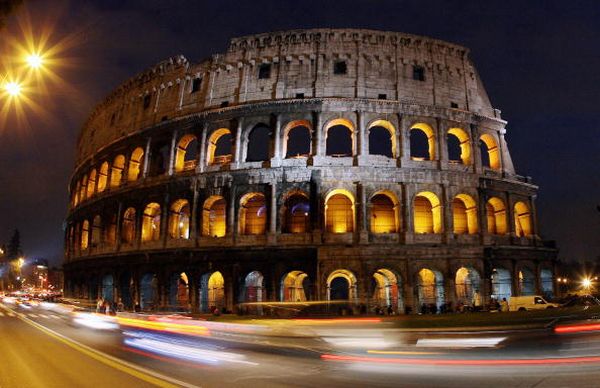 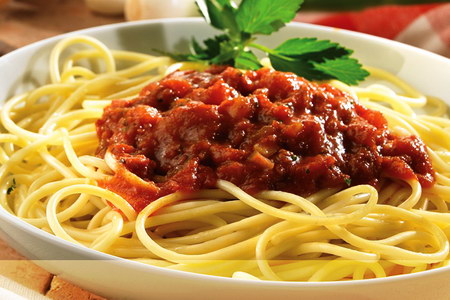 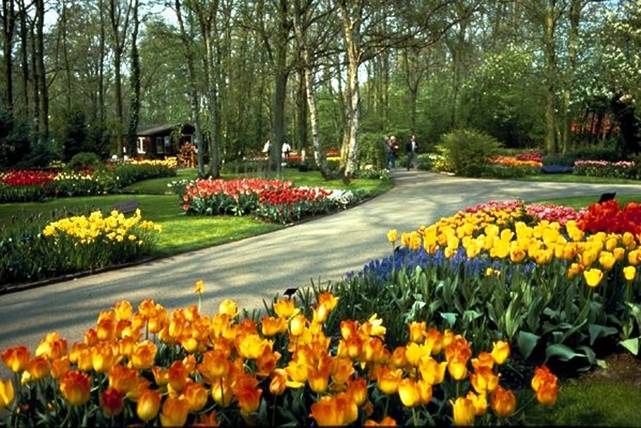 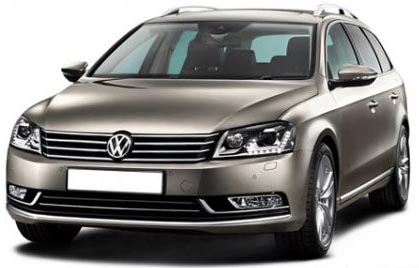 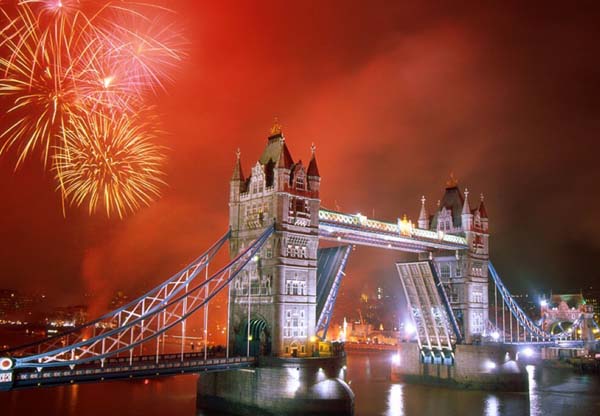 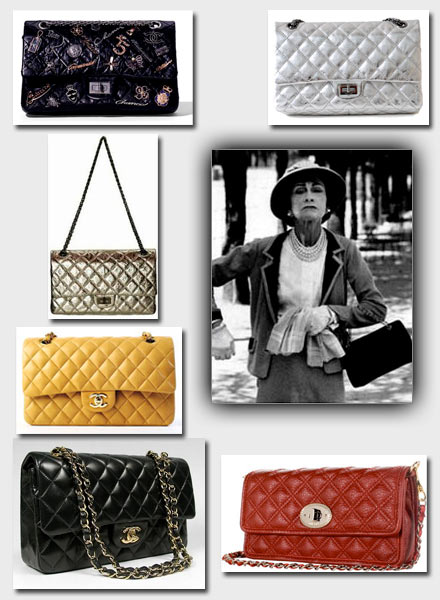 Футбольні клубиАвтомобільні марки«Барселона»          (Іспанія)«Мілан»           (Італія)«Ліверпуль»     (Англія)«Марсель»         (Франція)«Борусія»       (Німеччина)«Інтер»        (Італія)«ФІАТ»      (Італія)«Фольксваген»     (Німеччина)«Пежо» і «Рено»     (Франція)«АУДІ»     (Німеччина)«БМВ»       (Німеччина)«Опель»       (Німеччина)